Расписание организованной образовательной деятельности  для воспитанников на 2019-2020 учебный год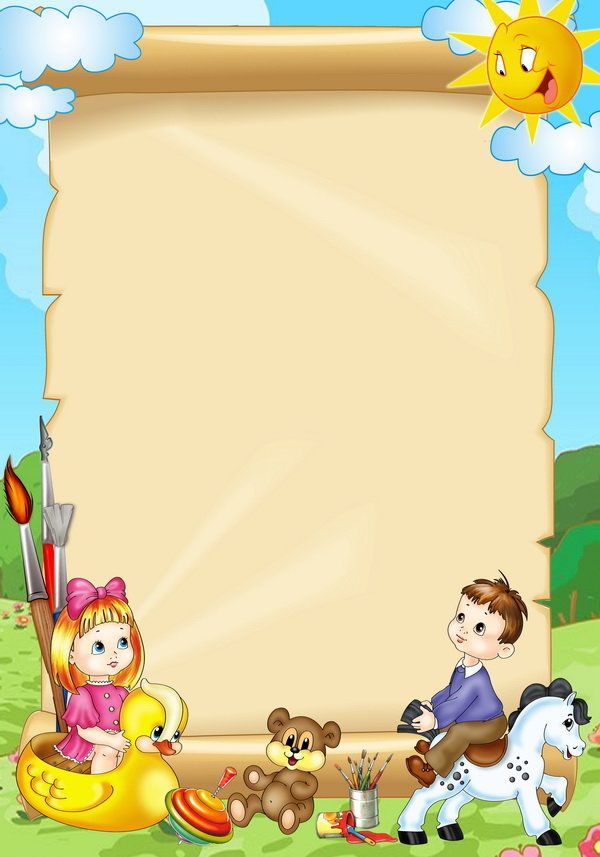 Средняя группа Времяпонедельник1 1. Ознакомление с окружающим  (ознакомление с предметным и социальным окружением/ ознакомление с природой)(П.р.)2. Музыка(Х-э.р.)3. Физическая культура (Ф.р) (У)9.00-9.209.30-9.5011.50-12.20Вторник1 ФЭМП(П.р.)2.Физическая культура(Ф.р.)9.00-9.209.30-9.50Среда1.Лепка/Аппликация (Х-э.р.)2Музыка (Х-э.р.)9.00-9.209.30-9.50Четверг1.Развитие речи (Р.р.)2. Физическая культура (Ф.р.)9.00-9.209.30-9.50Пятница1.Физическая культура(Ф.р.) 2. Рисование9.00-9.209.30-9.50